 CURRICULAM VITAE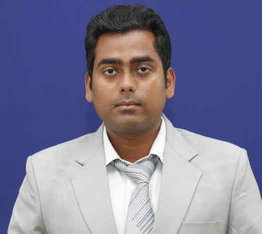 Arshdul Haque Ansari									 Visa Expiry: 18 March 2017Career Objective:Seeking a challenging and rewarding position within a growing & esteemed organization in which I can utilize my knowledge and skill thus explore the potential. Educational Qualifications:Work Experience:                        1..                        Designation- Marketing Executive                                                                                   Feb–Oct 2015                        Roles & Responsibilities:Network development (appointment of new distributors & retailers)Placement of product at retails outletsDisplay of POP at retail outlets, Secondary tracking & following, To act as a facilitator between company & distributor and Distributor & retailersDeveloping relationship with distributors & retailersReporting to manger                      2. Applect Learning Systems Pvt. Ltd. (Meritnation.com)                       Designation- Education Counselor/Sales Executive                                                Nov2015- Nov2016                       Roles & Responsibilities:                                                                                               Educating customer about the productGiving demos and presentation regarding the product Generate the leads through calling & accordingly fixing up the appointment   Convert the leads in to the sales                                                                                            Summer Internship Project:Title: Study of Investors preference about mutual fund.Designation: Marketing & Sales Intern.Deliverables: Mutual funds sales & Market analysis.Achievements: Achieved target of selling SBI mutual funds & FMP within dead line.Certifications:Certificate from NIIT Program in swift for professionals using Microsoft Word, Excel, Power Point  and OutlookCertificate from Global Voice in Professional Skills Enhancement (PSE) Programme.Computer Proficiency:Technical Skills: MS-Office, MS Word, MS Excel, Power Point.NIIT certified on Basic Computer Applications.Strength: An ability to achieve and exceed targetsConfident and optimistic towardsAdaptive Nature, Negotiation & Public RelationHobbies & Interest:Travelling, Singing, Listening Music and Cooking.Achievements & Curricular Activities:Participation on cultural program at school level.Participation in College Cultural Fest - “LAMHE - 2014” in Result Hospitality Team.Participation in College Fest- “Fresher - 2014” in Discipline Committee.Participation in college Fest- "LAMHE-2015" in singing competition.Personal Details: Passport No    -  Exp Date 07 Sep 2025Date of Birth       -   01-May-1993Marital Status     -   UnmarriedFather’s Name    -   Mr. Ainul Haque AnsariAddress	          -  Baniyas Square, Dubai                                                             Personal Traits:I assess myself as a sincere & enthusiastic person who can adapt to any environment with easy. As a person I am optimistic, energetic, and versatile and as a professional I am punctual, creative and hard working person.                          Declaration:I hereby declare that the above-mentioned information is correct up to my knowledge and I bear the responsibility for the correctness of the above-mentioned particulars.DATE: 23thJanuary 2017PLACE: Dubai                                                                                                                               (Arshdul Haque Ansari)YearDegreeBoard/UniversitySubjects/Specialization% /CGPA        2015Master Of Business AdministrationIMS Unison University DehradunMarketing & International Business6.322012Bachelor of Commerce LucknowUniversityAll Subjects 51.7%Arshdul Haque Ansari – 2020398To arrange interview with me, please send your company name, vacancy and salary details to my HR Consultant cvcontacts@gulfjobseekers.com Whatsapp +971504753686______________________________________